Aquatic Ambassador – Nova Scotia Crest Order Form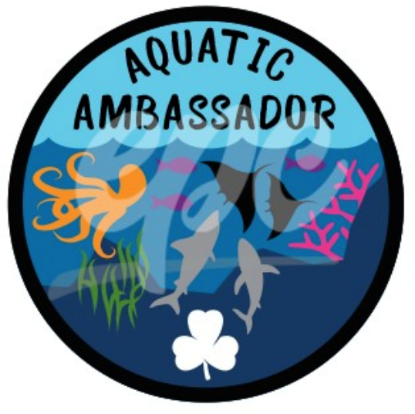 Congratulations! You are now an official Aquatic Ambassador. To receive your crest(s), please send the completed form along with payment to:Email:  ns-ggc@girlguides.ca  Payment Options:Cheques/Money Order made payable to Girl Guides of Canada.Cash/Debit at the Provincial Office.Visa/Mastercard- once order form has been sent, please contact the 
provincial office 902-423-3735 to provide payment information.Crests: We hope you enjoyed the challenge! Please share your challenge experience with us:Questions please contact: ns-program@girlguides.caSocial Media:  @ggcnovascotia   #AquaticAmbassador Contact Guider:Unit:District / Area:Phone #:I will pick up the crests at the Provincial Office _____  or please mail:_______I will pick up the crests at the Provincial Office _____  or please mail:_______Email Address:Mailing Address:Postal Code:            @ $1.75             =             $     # of Crests:              CostTotal Payment